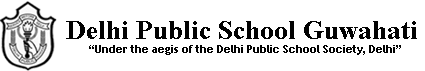 Holiday HomeworkBusiness StudiesClass XIIStudents are required to pursue Project Work in Business Studies during the Summer Vacations, in strict adherence to the prescribed Guidelines by the C.B.S.E. (Refer to C.B.S.E. Senior Secondary Syllabus-Business Studies, Academic Session 2022-23).Each student must research on one of the below mentioned topics and record their findings in the prescribed format:A. Principles of ManagementB. Business EnvironmentC. Stock ExchangeD. Marketing Kindly note the following pertinent points:1. The project report must be hand written only (Cover Page and Certificate can be printed)2. The research must be supplemented by primary data (Survey through a Questionnaire is mandatory)3. The analysis of each question in the Questionnaire must be done.4. The report MUST include visuals/pictures/diagrams where ever necessaryThe hard copy of the project report must be submitted for a review within the last week of July, 2022.Submitted By:Subject Teacher-XII Business Studies